Муниципальное дошкольное образовательное автономное учреждение «Детский сад № 155»Конспект открытого занятия Формирование элементарных математических представленийТема: «Путешествие в страну знаний математики»Возрастная группа: дети от 4 до 5 лет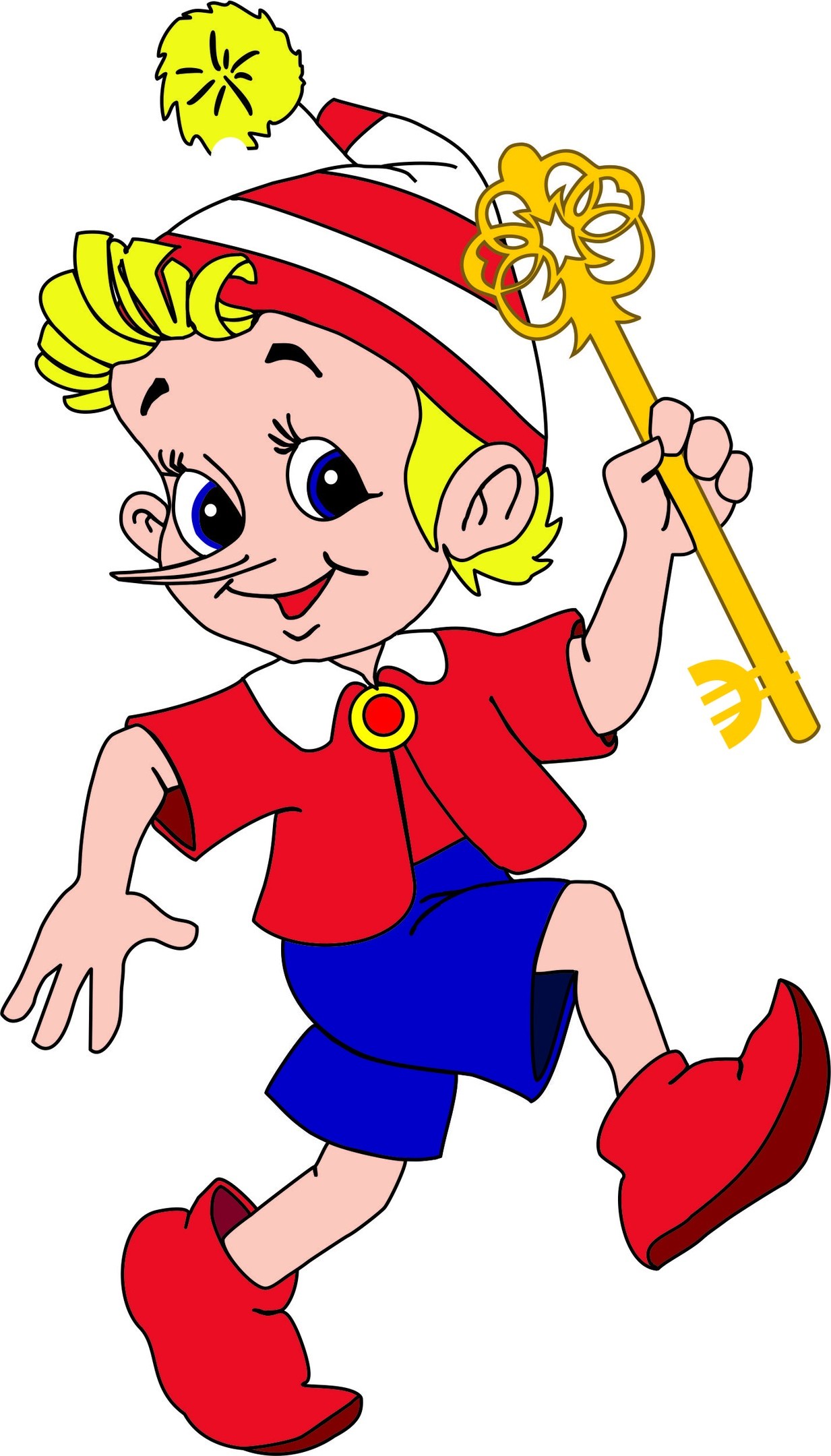 Подготовила: воспитательвысшей кв. категорииСуббот Н.А.Оренбург, 2023Конспект занятия  в средней группе«Путешествие в страну знаний математики»Тип занятия: открытое.Образовательная область: познавательное развитие.Интеграция образовательных областей: речевое развитие, познавательное развитие, физическое развитие, социально- коммуникативное развитие.Цель: Закрепление знаний о порядковых числительных. Установление соответствия между количеством предметов и цифрой. Закрепление знаний о круге, квадрате, треугольнике, овале, прямоугольнике.Программные задачи:Образовательные: продолжать учить порядковому счету (в пределах 5), различать количественный и порядковый счет, правильно отвечать на вопросы: «сколько?», «какой по счету?»;учить соотносить цифру с числовой карточкой и количеством предметов;закреплять знания о геометрических фигурах круг, квадрат, треугольник, прямоугольник, овал.Развивающие:Развивать двигательную активность детей, развитию мелкой моторики рук.формировать умение понимать учебную задачу и выполнять ее самостоятельно;формировать навык самоконтроля и самооценки.Воспитательные:Способствовать эмоциональной и физической разрядке;Воспитывать желание работать вместе, доброжелательное отношение друг к другу;Способствовать воспитанию добрых чувств, интереса к герою сказки, стремлению оказать ему помощь.Материал и оборудование: Магнитофон, «звук самолета»; письмо, схема золотого ключика, геометрические фигуры: квадрат, треугольник, круг, прямоугольник, овал; яблоня с яблоками, раздаточный материал для каждого ребенка, клубочек, цветочная поляна, ковер самолет.Виды детской деятельности: игровая, коммуникативная, двигательная, музыкальная, продуктивная деятельность.Методы и приемы: наглядные словесные игровые здоровьесберегающие технологии Наглядный: показ и демонстрацияСловесный: художественное слово, вопросы.Игровой: введение в игровую ситуациюЗдоровьесберегающие технологии: динамическая паузаСоздание среды для организации и проведения занятия: корзинка с колобком, поиск домика колобка, мягкие игрушки животных, морковка разных размеров, бабочки на каждого ребенка, пластилин на каждого ребенка.Предварительная работа: чтение русских народных сказок, рассматривание иллюстраций по сказкам, отгадывание загадок, настольные и дидактические игры «Угадай героя сказки».Планируемые результаты: Активно взаимодействует со сверстниками и взрослыми, участвует в совместных играх.Умеет выражать свои мысли и желания.Развита крупная и мелкая моторика.План занятияВводная часть:Создание проблемной ситуации.	3 мин.Создание мотива для деятельности детей.Определение цели.Основная часть:Игра задание  «Подбери заплатку», Игра задания «Слушай, считай», Игра задание «Загадки и отгадки»,  Игра задание «Соедини правильно».	15 мин.Физкультурная пауза.Правила поведения в лесуПродуктивная деятельностьЗаключительная часть:Оценка деятельности детей и самооценка.	2 мин.Подведение итогов занятия.Длительность занятия                                                                         20мин.Организационный моментВоспитатель:  Ребята, посмотрите, сегодня у нас гости, давайтепоздороваемся с ними.Все мы дружные ребята,Мы ребята-дошколята.Никого не обижаем,А друг с другом мы играем.Никого в беде не бросим,Не заберём, а попросим.Пусть всем будет хорошо,Будет радостно, светло!Раздается стук в дверь. Входит почтальонПочтальон: Это детский сад №155?Ответы детейПочтальон: Группа Пчелки?Ответы детейПочтальон: Вам письмо.Воспитатель: Ребята, вам интересно от кого нам письмо?Ответы детейВодная часть:Создание проблемной ситуации.Воспитатель: Сейчас я вам его прочитаю. Ребята, это письмо от Буратино, и вот, что он нам пишет: «Здравствуйте, ребята, когда я был в стране Знаний Математики, но случайно потерял свой золотой ключик, он рассыпался у меня на несколько частей, я не смог его собрать, потому-то Фея страны знаний математики собрала все части моего ключика и будит отдавать каждую часть ключика после выполнения задания. Я  не могу справиться с заданиями. Мне очень нужна ваша помощь! Я вам высылаю схему ключа, помогите мне, пожалуйста, его собрать. Для этого вам нужно отправиться в страну Знаний Математики. В страну Знаний Математики можно попасть только на волшебном ковре – самолете. А в путешествии по стране знаний вам поможет клубочек, он приведет вас от задания к заданию. Желаю вам удачи!»Целевая установка.Воспитатель: Ребята поможем Буратино собрать части золотого ключика?Ответы детейМотивация в деятельности.Воспитатель: Чем мы можем помочь Буратино?Дети: Нам нужно отправиться в страну Знаний Математики, выполнить задания Феи Математики, собрать части ключика.Воспитатель: А вы не испугаетесь трудностей?Дети: Нет!Воспитатель: Молодцы ребята, я всегда знала, что вы отзывчивые ребята и не когда не откажите в помощи. Тогда в путь.Воспитатель: Дети, есть у меня волшебный «ковер-самолет» мы на нем и отправимся путешествовать.(Воспитатель разворачивает «ковер-самолет», а там дырки в виде геометрических фигур).Воспитатель: Дети, у нас большие проблемы, посмотрите, наш ковер оказался в дырках, мы не сможем отправиться, на нем путешествовать.Это мышка прогрызла наш «ковер-самолет», давайте отремонтируем, поставим заплатки.1.Игра задание  «Подбери заплатку»Воспитатель: Но посмотрите, наши дырки необычной формы, на что они похожи?Дети: На геометрические фигуры.Воспитатель: Ребята, у меня есть несколько фигур, давайте проверим, подойдут они нам или нет. (на подносе лежат геометрические фигуры, дети накладывают и определяют те «заплатки», которые подходят для дырки на ковре).Воспитатель: Ребята, только вы не забывайте называть, какую геометрическую фигуру вы берёте.Воспитатель: Наш ковер готов к полету. (Воспитатель и дети становятся на ковер друг за другом и имитируют движение полета)СамолётРуки в стороны — в полёт
Отправляем самолёт,
Правое крыло вперёд,
Левое крыло вперёд.
Раз, два, три, четыре —
Прилетел наш самолёт.(Стойка ноги врозь, руки в стороны, поворот вправо; поворот влево.)(аудио запись самолета)Воспитатель: Вот мы и прилетели! Вокруг так красиво!Ой, ребята, смотрите, я нашла маленькую золотую фигурку, наверно эта фигурка от ключика Буратино! Давайте ее мы положим в конверт. А вот и клубочек, давайте посмотрим куда он нас приведет. (сматываю клубочек, клубочек приводит к 1заданию)Воспитатель: Дети клубочек привел нас к яблоне. Давайте посчитаем, сколько яблок на яблоне. Дети считают яблоки (5)Воспитатель: У яблони  для вас задание (воспитатель читает задание на одном из яблок)2.Игра задания «Слушай, считай»Воспитатель: Ребята для выполнения этого задания вам нужно пройти за столы. Слушайте внимательно.Стихотворение.Подарили Маше шар,А Танюше — самовар,Ване — барабан,Милочке — банан.Вопросы и задание детям.Воспитатель: Сколько игрушек подарили детям? Дети: Четыре.Воспитатель: Раскрасить четвертую игрушку — желтым карандашом, первую— красным, вторую — синим, третью — зеленым.Воспитатель: Какой по счету барабан на картинке? Дети: Третий.Воспитатель: Какой по счету самовар? Дети: Второй.Воспитатель: Какой по счету шар? Дети: Первый.Воспитатель: Какой по счету банан? Дети: Четвертый.Воспитатель: Молодцы, хорошо справились с этим заданием. Дети посмотрите есть ли где-нибудь часть от золотого ключика.  Вот у нас с вами еще  одна часть золотого ключика.Воспитатель: Дети для чего мы с вами отправились в страну Знаний Математики?Дети: Выполнить задания феи страны знаний, собрать части золотого ключика и отправить ключик Буратино.Воспитатель: А сейчас давайте немного отдохнем.Физкультминутка «Быстро встаньте, улыбнитесь»Воспитатель: Дети отправляемся дальше в путь по стране Знаний Математики. Нам клубочек помоги к следующему заданию приведи. (ребенок сматывает клубочек и приводит к заданию)Воспитатель: Дети посмотрите, какая красивая полянка давайте сядем, посидим, а вот и следующее задание. Воспитатель: Дети, фея приготовила следующее задание, оно очень трудное, но я надеюсь, что вы с ним справитесь. Посмотрите, что лежит на полянке?(цветочная полянка, на полянке тарелочки с цифрами)Дети: тарелочки с цифрами.3. Игра задание «Загадки и отгадки».Воспитатель: Дети я вам буду загадывать загадки, отгадав загадку, вы должны найти цифру и показать ее.  Для этой игры детям понадобятся цифры от 1 до 5.Загадайте детям математические загадки.Отгадав загадку, дети должны найти цифру и показать ее.Воспитатель: Карандаш один у Миши,Карандаш один у Гриши.Сколько же карандашейУ обоих малышей?Дети: ДваВоспитатель: Чтобы кошка ножки не промочила,Сколько бы сапожек она купила?Дети:  ЧетыреВоспитатель: У стены стоят кадушки,В каждой по одной лягушке.Если б было пять кадушек,Сколько было б в них лягушек?Дети: ПятьВоспитатель: Молодцы, ребята! И с этим заданием справились. Вот еще одна часть золотого ключика. Положим и эту часть ключика в конверт.Воспитатель: Не будем задерживаться и продолжим свой путь.Воспитатель: Ребята, клубочек привел нас к следующему заданию. Для выполнения этого задания вам нужно присесть за стол.Игра задание «Соедини правильно»Воспитатель:  Дети, вам нужно  соединить линией квадратик с цифрой и карточки с тем количеством предметов, кружков, которое обозначает данная цифра. Вопросы детям. Проводиться индивидуальная работа.Воспитатель: С какими карточками соединили цифру 2? Дети: С самолетами и с карточкой, в которой два кружка.Воспитатель: Цифру 3? Дети: С рыбками и с карточкой, на которой три кружка.Воспитатель: Цифру 4? Дети: С кубиками и с карточкой, на которой четыре кружка.Воспитатель: Цифру 5? Дети: С мячами и с карточкой, на которой пять кружков.Воспитатель: Молодцы ребята и с этим заданием справились.Воспитатель: Посмотрите, где-то должна быть деталь от золотого ключика. Вот она правильно, ребята. Ребята, посмотрите, у нас с вами получилось собрать все детали от ключика, какие вы молодцы! Давайте, приклеим все детали на схему, чтобы получился ключ.Заключительная часть:Воспитатель: Ребята, помогли мы Буратино?Ответы детейВоспитатель: Нам пора возвращаться. А сейчас давайте возьмем, друг друга за руки пройдемся в хороводе и друг другу улыбнемся. - Наше путешествие в страну знаний математики  подходит к концу и пора возвращаться в группу.- Подходите-ка ко мне,Закрывайте глазки все,Раз, два, три мы покружились,В группе снова очутились.Воспитатель: Ребята, скажите, а мы с вами сейчас, где побывали?Дети: в стране знаний математики  Воспитатель: Что мы с вами там делали?Ответы детейВоспитатель: Понравилось вам наше путешествие?Ответы детейВоспитатель: Кому понравилось наше путешествие, возьмите себе золотой ключик, в благодарность от Буратино за вашу помощь.